										ПРОЄКТ № 51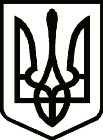 УКРАЇНАНОВГОРОД – СІВЕРСЬКА МІСЬКА РАДАЧЕРНІГІВСЬКОЇ ОБЛАСТІ(тридцять п’ята сесія VIІI скликання)РІШЕННЯ      грудня  2023 року                                                                             	     №            Про передачу та закріплення майна на праві оперативного управління за відділом культури і туризму міської радиЗ метою ефективного використання майна Новгород-Сіверської міської територіальної громади, відповідно до Положення про порядок передачі та закріплення майна комунальної власності Новгород-Сіверської міської територіальної громади за підприємствами, установами, організаціями на правах господарського відання або оперативного управління, затвердженого рішенням 29-ої сесії міської ради  VII скликання від 08.06.2018 № 593,               зі змінами, внесеними рішенням 18-ої позачергової сесії міської ради              VIІI скликання від 01.11.2022 № 730, керуючись статтями 26, 59, 60 Закону України «Про місцеве самоврядування в Україні», міська рада ВИРІШИЛА:1. Передати та закріпити на праві оперативного управління за відділом культури і туризму Новгород-Сіверської міської ради Чернігівської області:1)  генератор AKMEL AP-35В,  дизельний 3-х фазний (балансова вартість                 357500,00 грн, інвентарний номер101400320);2) перемикач з бічною рукояткою ПЦ-2 250А (балансова вартість   5470,48 грн).2. Відділу культури і туризму Новгород-Сіверської міської ради Чернігівської області прийняти на баланс комунальне майно, зазначене в пункті 1 цього рішення. 3. Уповноважити Новгород-Сіверського міського голову від імені Новгород-Сіверської міської ради укласти  договір «Про закріплення майна   комунальної   власності   Новгород-Сіверської міської територіальної громади на праві оперативного управління».4. Контроль за виконанням рішення покласти на постійну комісію міської ради з питань планування, бюджету та комунальної власності.Міський голова								Л. Ткаченко         Проєкт рішення підготував: 	Начальник  відділу інвестицій та комунального майна міської ради				О.КротПОГОДЖЕНО:Заступник міського головиз питань діяльності виконавчих органів міської ради							С. ЙожиковКеруючий справами виконавчогокомітету міської ради							С. ПоливодаНачальник відділу бухгалтерськогообліку, планування та звітності міської ради 			Н. ТопчійВ.о. начальника юридичного відділуміської ради								І. ПетренкоСекретар міської ради							Ю. ЛакозаНадіслати:- відділ інвестицій та комунального майна міськради  - 1 прим.;- відділу бухгалтерського обліку, планування та звітності міськради - 1 прим;- відділ культури та туризму міськради - 1 прим.